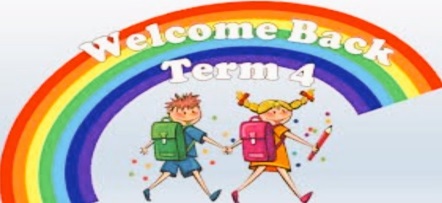 April 2021We hope you all had a fun and relaxing spring break and are looking forward to the final term of this session.P7 TransitionsThis is the final term with us for the Primary 7s. As well as the transition events organised by Rosshall we have also planned an exciting transition project for our P7s working with Dan Serridge.ReportsReports will be issued to all pupils on Friday 30th April. HolidaysMonday 3rd May – Bank HolidayThursday 6th May – INSET day Friday 28th May – HolidayMonday 31st May – Bank HolidayThursday 24th June – Last Day 1pm finishSports DayParents / Carers unfortunately cannot attend our Sports Day this year but it will still go ahead and we will post pictures of the day. We plan to have Sports Day on Tuesday 8th June – weather permitting. 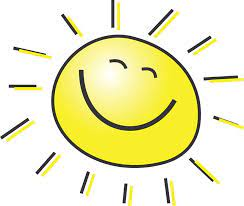 